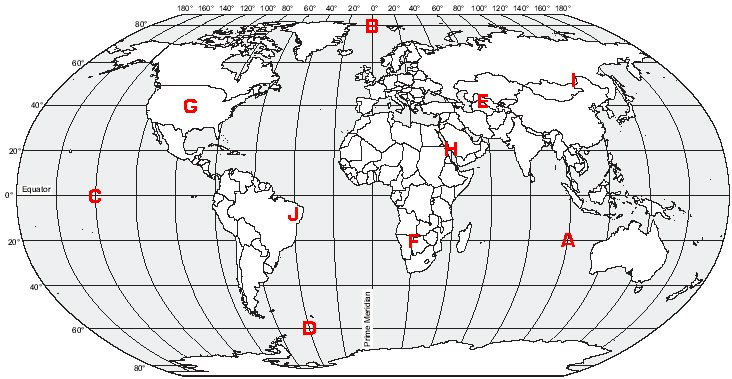 A = ___________________________________		F = ___________________________________B = ___________________________________ 		G = ___________________________________C = ___________________________________		H = ___________________________________D = ___________________________________  		I = ___________________________________ E = ___________________________________  		J = ___________________________________ 